Type : E=écrit, EI=exposé individuel, EC=exposé en classe, EX=expérimentation, QCMCritères évaluation :A=Analyse, S=synthèse,AR=argumentation, D=démarche, R=résultatsCachet humide du départementNom EES         : Université Ibn Khaldoun de TiaretDépartement :BiologieSYLLABUS DE LA MATIERE(à publier dans le site Web de l’institution)Conservation des aliments ENSEIGNANT DU COURS MAGISTRALENSEIGNANT DU COURS MAGISTRALBenbeguara MouradBenbeguara MouradBenbeguara MouradBenbeguara MouradENSEIGNANT DU COURS MAGISTRALENSEIGNANT DU COURS MAGISTRALRéception des étudiants par semaineRéception des étudiants par semaineRéception des étudiants par semaineRéception des étudiants par semaineEmail Benbeguaram@yahoo.frJour :                         Dimancheheure9H30Tél de bureau/Jour :                         Lundiheure11H00Tél secrétariat/Jour :                         /heure/Autre personnel 0774431945Bâtiment :                                 A1Bureau :perso.TRAVAUX DIRIGES(Réception des étudiants par semaine)TRAVAUX DIRIGES(Réception des étudiants par semaine)TRAVAUX DIRIGES(Réception des étudiants par semaine)TRAVAUX DIRIGES(Réception des étudiants par semaine)TRAVAUX DIRIGES(Réception des étudiants par semaine)TRAVAUX DIRIGES(Réception des étudiants par semaine)TRAVAUX DIRIGES(Réception des étudiants par semaine)TRAVAUX DIRIGES(Réception des étudiants par semaine)NOMS ET PRENOMS DES ENSEIGNANTS Bureau/salle réceptionSéance 1Séance 1Séance 2Séance 2Séance 3Séance 3NOMS ET PRENOMS DES ENSEIGNANTS Bureau/salle réceptionjourheurejourHeurejourheureTRAVAUX PRATIQUES(Réception des étudiants par semaine)TRAVAUX PRATIQUES(Réception des étudiants par semaine)TRAVAUX PRATIQUES(Réception des étudiants par semaine)TRAVAUX PRATIQUES(Réception des étudiants par semaine)TRAVAUX PRATIQUES(Réception des étudiants par semaine)TRAVAUX PRATIQUES(Réception des étudiants par semaine)TRAVAUX PRATIQUES(Réception des étudiants par semaine)TRAVAUX PRATIQUES(Réception des étudiants par semaine)NOMS ET PRENOMS DES ENSEIGNANTS Bureau/salle réceptionSéance 1Séance 1Séance 2Séance 2Séance 3Séance 3NOMS ET PRENOMS DES ENSEIGNANTS Bureau/salle réceptionjourheurejourheurejourheureBenbeguara MouradA1Diman9H30Lundi11h00//DESCRIPTIF DU COURSDESCRIPTIF DU COURSObjectifmaîtrise de la conservation du produit alimentaire Type Unité Enseignement    UEF Contenu succinct1-Principes d’action des techniques de conservation sur les microorganismes 2-Procédés de conservation des aliments.3-Emballage et sécurité alimentaire4-Normes de QualitéCrédits de la matière   6  Coefficient de la matière   3  Pondération Participation    90% Pondération Assiduité  10%   Calcul Moyenne C.C     Les notes des  comptes rendus + AssiduitéCompétences visées maîtrise de la conservation du produit alimentaire    EVALUATION DES CONTROLES CONTINUS DE CONNAISSANCESEVALUATION DES CONTROLES CONTINUS DE CONNAISSANCESEVALUATION DES CONTROLES CONTINUS DE CONNAISSANCESEVALUATION DES CONTROLES CONTINUS DE CONNAISSANCESEVALUATION DES CONTROLES CONTINUS DE CONNAISSANCESEVALUATION DES CONTROLES CONTINUS DE CONNAISSANCESEVALUATION DES CONTROLES CONTINUS DE CONNAISSANCESEVALUATION DES CONTROLES CONTINUS DE CONNAISSANCESPREMIER CONTROLE DE CONNAISSANCESPREMIER CONTROLE DE CONNAISSANCESPREMIER CONTROLE DE CONNAISSANCESPREMIER CONTROLE DE CONNAISSANCESPREMIER CONTROLE DE CONNAISSANCESPREMIER CONTROLE DE CONNAISSANCESPREMIER CONTROLE DE CONNAISSANCESPREMIER CONTROLE DE CONNAISSANCESJourSéanceDuréeType (1)Doc autorisé (Oui, Non)BarèmeEchange après évaluation(date Consult. copie)Critères évaluation (2) Mercredi    2eme seance1H30EC  OUI   /20DEUXIEME CONTROLE DE CONNAISSANCESDEUXIEME CONTROLE DE CONNAISSANCESDEUXIEME CONTROLE DE CONNAISSANCESDEUXIEME CONTROLE DE CONNAISSANCESDEUXIEME CONTROLE DE CONNAISSANCESDEUXIEME CONTROLE DE CONNAISSANCESDEUXIEME CONTROLE DE CONNAISSANCESDEUXIEME CONTROLE DE CONNAISSANCESJourSéanceDuréeType (1)Doc autorisé (Oui, Non)BarèmeEchange après évaluation(date consultation copies)Critères évaluation (2)EQUIPEMENTS ET MATERIELS UTILISESEQUIPEMENTS ET MATERIELS UTILISESAdresses PlateformesMoodleNoms Applications (Web, réseau local)WebPolycopiés Matériels de laboratoires     /Matériels de protection     /Matériels de sorties sur le terrain   /  LES ATTENTESLES ATTENTESAttendues des étudiants (Participation-implication)     Participation Attentes de l’enseignant     acqisition et maiterise des techniques de conservation des alimentsBIBLIOGRAPHIEBIBLIOGRAPHIELivres et ressources numériques- Lederer J. 1977. « Encyclopédie moderne de l’hygiène alimentaire » édit Nauwelaerts Muntstraat. 124p.- Binbenet et al., 2004. « Génie industriel alimentaire » Tec et Doc Lavoisier 2eme edit. 274p- Roux J 1999. « Conserver les aliments » édit tec et Doc. 704p.- Binbenet et al. 2005. « génie des procèdes alimentaire » 2eme edit RIA. 573p- Rullier B. 1995. « L’hygiène alimentaire » édit Nathan. 158p. ArticlesPolycopiésSites Web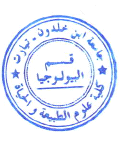 